ROMANIAJUDETUL CALARASIPRIMĂRIA COMUNEI ALEXANDRU ODOBESCD I S P O Z I T I ENR. 6/16.01.2023Privind constituirea Unității Locale de Sprijin la nivelul Unității Administrativ Teritoriale Alexandru OdobescuPrimarul comunei  Alexandru Odobescu, județul Călărași Având in vedere:raportul  NR. 182/13.01.2023  întocmit de către domnul inginer Paul Ion  din cadrul aparatului de specialitate al primarului comunei Alexandru Odobescu, prin care se constată necesitatea emiterii unei Dispoziții cu privire la constituirea Unității Locale de Sprijin la nivelul Primăriei comunei Alexandru Odobescu;Adresa  nr. 480/13.01.2023  a Instituției Prefectului județului Călărași;Ordinul prefectului nr.464/20.10.2022 privind constituirea Centrului Local de Combatere a Bolilor al județului Călărași;-prevederile art. 26 alin. (5) și alin. (5 1 ) lit. c) din Ordonanța Guvernului nr. 42/2004 privind organizarea activității sanitar-veterinare și pentru siguranța alimentelor, aprobată cu modificări și completări prin Legea nr. 215/2004, cu modificările și completările ulterioare,  prevederile Ordinului președintelui Autorității Naționale Sanitare Veterinare si pentru Siguranța Alimentelor nr. 35/2016 privind aprobarea Nomelor metodologice de aplicare a Programului acțiunilor de supraveghere, prevenire, control și eradicare a bolilor la animale, a celor transmisibile de la animale la om, protecția animalelor și protecția mediului, de identificare și înregistrare a bovinelor, suinelor, ovinelor, caprinelor și ecvideelor, precum și a Normelor metodologice de aplicare a Programului de supraveghere și control în domeniul siguranței alimentelor, cu modificările și completările ulterioare.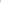 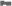 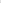  In temeiul prevederilor art. 154 alin. (l), ale art. 155 alin. (l) lit. d) și alin. (5) lit. b) și h) și ale art. 196 alin. (l ) lit. b) din Ordonanța de urgență a Guvernului nr. 57/2019 privind Codul administrativ, cu modificările și completările ulterioare.D I S P U NE: (l) Se constituie Unitatea Locală de Sprijin la nivelul Primăriei comunei Alexandru Odobescu, cu următoarea componență: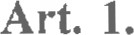 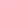 Președinte Eremia Niculae - primar;Membri obligatorii:Dinu Cristian Lorin- viceprimar;Ilie Doinita- secretar general al comunei;Ciupitu Silviu Gabriel - șeful Postului de politie;4. Pociovalișteanu Petrica - medic de familie c) Membri facultativi:Popa Mitica - consilier local;Sohan Cristian Georgel - consilier local;Iordache Titica - director coordonator la Școala Gimnaziala nr.1 Nicolae Bălcescu;Ignat Germina- agent agricol;Dudu Laurențiu- medic veterinar C.S.V.S.A.O. Călărași;          d) Secretar tehnic: dr. Nitu Gigi-Marius-medic veterinar de libera practica împuternicit in cadrul Circumscripției  Sanitar Veterinare Alexandru Odobescu.(2) Unitatea constituită potrivit alin. (1) își desfășoară activitatea în condițiile legii și poate coopta, pentru sprijin și acțiuni specifice, reprezentanți ai altor instituții publice, respectiv ai societăților comerciale de pe teritoriul comunei Alexandru OdobescuArt. 2. Coordonarea activităților Unității Locale de Sprijin revine în sarcina domnului Eremia Niculae,  primar al comunei Alexandru Odobescu,  conform prevederilor art. 155 alin. (l) lit. d) și alin. (5) lit. b) și h) din Ordonanța de urgență a Guvernului nr. 57/2019, cu modificările și completările ulterioare.Art. 3. - Se stabilesc următoarele atribuții și responsabilități ale Unității Locale de Sprijin:Analizează periodic situația sanitar veterinara de pe raza comunei si ia masuri si face propuneri corespunzătoare;Propune masuri pentru instruirea, folosirea conform normelor sanitar veterinare a pășunilor si adăposturilor pentru animale;Ia masuri pentru colectarea si distrugerea cadavrelor de animale si păsări;Sprijină acțiunile de ecarisaj pentru câinii fără stăpân;Stabilește planul general de masuri pentru prevenirea si combaterea epizootiilor in conformitate cu prevederile legale in vigoare si/sau a recomandărilor primite din partea Centrului Județean de Combatere a BolilorPopularizează prin aducerea la cunoștință publica a masurilor luate sau care se impun a fi luate.Asigura baza tehnica, materiala precum si condițiile organizatorice necesare aplicării planului de masuri.Art. 4. - Se stabilește amenajarea unui spațiu unde se vor putea efectua activități sanitar - veterinare de ecarisare a teritoriului în cazul evoluției unor epizootii cu mare contagiozitate prevăzute în Programul acțiunilor de supraveghere, prevenire, control și eradicare a bolilor la animale, a celor transmisibile de la animale la om, protecția animalelor și protecția mediului, de identificare și înregistrare a bovinelor, suinelor, ovinelor, caprinelor și ecvideelor, în locul Platforma situata in incinta fostului CAP  Alexandru Odobescu.Art. 5. - Prevederile prezentei dispoziții sunt duse la îndeplinire de Unitatea Locală de Sprijin a Unității Administrativ Teritoriale Alexandru Odobescu.Art. 6 Cu data prezentei, dispozitia nr. 98/28.10.2022 isi inceteaza aplicabilitatea.Art. 7. - Prezenta dispoziție se aduce la cunoștință publică prin și se transmite, prin intermediul secretarului general al municipiului/orașului/comunei, către:Instituția Prefectului Județului Calarasi;Direcția Sanitar - Veterinară și pentru Siguranța Alimentelor Calarasi;membrii și secretarul tehnic al Unității Locale de Sprijin prevăzuți la art. l .PRIMAR,				                   Contrasemnează pentru legalitate,Niculae Eremia	                    					           Secretar general,                                                                                Ilie DoinitaPrimăria Comunei Alexandru Odobescu                                                   nr. 182/13.01.2023RAPORT DE SPECIALITATE 		Subsemnatul Paul Ion, inginer agronom in cadrul compartimentului cadastru la  comuna Alexandru Odobescu, județul Călărași, va rog sa dispuneți constituirea Unității Locale de Sprijin la nivelul Unității Administrativ Teritoriale Alexandru Odobescu, ca urmare a adresei 480/13.01.2023  a Instituției Prefectului județului Călărași, Ordinul prefectului nr.464/20.10.2022 privind constituirea Centrului Local de Combatere a Bolilor al județului Călărași si -prevederile art. 26 alin. (5) și alin. (5 1 ) lit. c) din Ordonanța Guvernului nr. 42/2004 privind organizarea activității sanitar-veterinare și pentru siguranța alimentelor, aprobată cu modificări și completări prin Legea nr. 215/2004, cu modificările și completările ulterioare,  prevederile Ordinului președintelui Autorității Naționale Sanitare Veterinare si pentru Siguranța Alimentelor nr. 35/2016 privind aprobarea Nomelor metodologice de aplicare a Programului acțiunilor de supraveghere, prevenire, control și eradicare a bolilor la animale, a celor transmisibile de la animale la om, protecția animalelor și protecția mediului, de identificare și înregistrare a bovinelor, suinelor, ovinelor, caprinelor și ecvideelor, precum și a Normelor metodologice de aplicare a Programului de supraveghere și control în domeniul siguranței alimentelor, cu modificările și completările ulterioare.Propun componenta comisieiPreședinte Eremia Niculae - primar;Membri obligatorii:Dinu Cristian Lorin- viceprimar;Ilie Doinita- secretar general al comunei;Ciupitu Silviu Gabriel - șeful Postului de politie;4. Pociovalișteanu Petrica - medic de familie  Membri facultativi:Popa Mitica - consilier local;Sohan Cristian Georgel - consilier local;Iordache Titica - director coordonator la Școala Gimnaziala nr.1 Nicolae Bălcescu;Ignat Germina- agent agricol;Dudu Laurențiu- medic veterinar C.S.V.S.A.O. Călărași;          Secretar tehnic: dr. Nitu Gigi-Marius-medic veterinar de libera practica împuternicit in cadrul Circumscripției  Sanitar Veterinare Alexandru Odobescu.Data : 13.01.2023Semnătura,